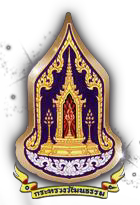 ศูนย์เทคโนโลยีสารสนเทศและการสื่อสำนักงานปลัดกระทรวงวัฒนธรรม รับสมัคร เจ้าหน้าที่บริหารงานทั่วไป จำนวน 1 อัตรา เงินเดือน 15,000 บาทลักษณะงาน  สามารถใช้งานโปรแกรมสำนักงานได้อย่างคล่องแคล่ว เช่น Microsoft Office และหากมีความสามารถด้านการใช้โปรแกรมตกแต่งภาพ (Photoshop,Illustrator,อื่นๆ)หรือความสามารถด้านระบบฐานข้อมูลหรือการจัดการระบบเครือข่ายคอมพิวเตอร์ได้จะพิจารณาเป็นพิเศษคุณสมบัติของผู้สมัคร(1). สัญชาติไทย(2). เพศชายและหญิง(3). วุฒิการศึกษาระดับปริญญาตรี ทุกสาขาหลักฐานที่ต้องยื่นพร้อมใบสมัคร(1). รูปถ่าย ขนาด 1 นิ้ว จำนวน 2 รูป(2). สำเนาบัตรประจำตัวประชาชน จำนวน 1 ฉบับ (3). สำเนาทะเบียนบ้าน จำนวน 1 ฉบับ(4). สำเนาระเบียนแสดงผลการศึกษา จำนวน 1 ฉบับ(5). สำเนาหลักฐานการเปลี่ยนชื่อ ชื่อสกุล(ถ้ามี) จำนวน 1 ฉบับการรับสมัครผู้สนใจสามารถยื่นเอกสารแนะนำตัว พร้อมแนบรูปถ่ายแล้วส่งไปรษณีย์อิเล็กทรอนิกส์ไปยัง itmculture@gmail.comในวันที่เข้ารับการสัมภาษณ์ให้เตรียมหลักฐานเพื่อยื่นใบสมัครรับสมัครตั้งแต่บัดนี้ เป็นต้นไปจนถึงวันที่ 3 พฤษภาคม 2562 ในวันและเวลาราชการ สอบถามรายละเอียดเพิ่มเติมได้ที่ หมายเลขโทรศัพท์ 02-209-3555สถานที่สัมภาษณ์ และสถานที่ปฏิบัติงานศูนย์เทคโนโลยีสารสนเทศและการสื่อสารชั้น4สำนักงานปลัดกระทรวงวัฒนธรรมกระทรวงวัฒนธรรมเลขที่10 ถนนเทียมร่วมมิตรห้วยขวางกรุงเทพมหานคร 10310